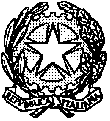 DOMANDA DI AMMISSIONE ALLA FORMAZIONE TEORICO-PRATICAPRESSO GLI UFFICI GIUDIZIARI(art. 73 d.l. 69/2013 convertito con legge 9 agosto 2013, n. 98)1Al Sig. Presidente Corte di Appello di BOLOGNA SEGRETERIA TIROCINI FORMATIVI DELLA CORTE DI APPELLO DI BOLOGNA SETTORE (indicare se civile, lavoro o penale) email: ca.bologna@giustizia.it Il sottoscritto dott. *, nato a * il *, residente in * in via * nr., c.f.: chiededi essere ammesso alla formazione teorico-pratica, ai sensi dell’art. 73 decreto legge 69/2013 convertito dalla legge 98/2013. A tal fine, sotto la sua personale responsabilità ed a piena conoscenza della responsabilità penale prevista per le dichiarazioni false dall’art. 76 del Decreto del Presidente della Repubblica nr. 28 dicembre 2000, n. 445 e dalle disposizioni del Codice Penale e dalle leggi speciali in materia, dichiara: a) di aver conseguito la laurea in giurisprudenza all’esito di un corso di durata almeno quadriennale, in data * presso l’Università di * b) di non aver riportato condanne per delitti non colposi o a pena detentiva per contravvenzioni e non essere stato sottoposto a misure di prevenzione o sicurezza (art. 42-ter, secondo comma, lettera g, del regio decreto 30 gennaio 1941, n. 12) c) di aver riportato i seguenti voti nelle materie di - diritto costituzionale, voto: * - diritto privato, voto: * - diritto processuale civile, voto: * - diritto commerciale, voto: * - diritto penale, voto: * - diritto processuale penale, voto: * - diritto del lavoro, voto: * - diritto amministrativo, voto: * e quindi una media complessiva pari a [media risultante dai voti nelle materie suddette] d) di aver riportato un punteggio di laurea pari a: * e) di aver ultimato il corso di specializzazione per le professioni forensi presso l’Università di * e di aver superato la prova finale, conseguendo il diploma e riportando la seguente votazione: []2 f) di essersi iscritto alla scuola di specializzazione per le professioni forensi presso l’Università di * all’anno di corso * e di non aver ancora conseguito il diploma3 g) di essere iscritto nel registro dei praticanti avvocati presso il consiglio dell’ordine degli avvocati di [*] in data [*] e di svolgere il tirocinio presso l’avvocato [*], c.f. [codice fiscale dell’avvocato], con studio in [*], via/piazza [*], nr. [numero civico]4 h) di essere abilitato al patrocinio legale con delibera di iscrizione nel registro in data [*]5 i) di aver compiuto il periodo di tirocinio, come da certificato del consiglio dell’ordine in data [*]6 j) di aver conseguito l’abilitazione all’esercizio della professione di avvocato in data []7 k) di essere iscritto al consiglio dell’ordine di [*] in data [*)8 l) di essere iscritto nel registro dei praticanti presso il consiglio notarile di [* sede il consiglio notarile in data [*] e di svolgere il tirocinio presso il notaio [cognome e nome del notaio], c.f. [codice fiscale del notaio], con studio in [città ove ha sede lo studio], via/piazza [indirizzo studio], nr. [numero civico]9 m) di aver compiuto la pratica notarile, come da certificato del consiglio notarile in data [data del certificato]10 n) di aver sostenuto con approvazione l’esame di idoneità all’esercizio della professione notarile in data [data della prova orale]11 o) di essere iscritto al consiglio notarile di [città sede del consiglio notarile] in data [data di iscrizione al consiglio notarile)12 p) “di non essere già stato ammesso presso altro ufficio al tirocinio ex art. 73 del decreto-legge 21 giugno 2013, n.69 (legge di conversione 9 agosto 2013, n. 98)Ai fini dell’assegnazione ad un magistrato formatore, il sottoscritto esprime preferenza per le materie di tipo [inserire: civile, penale, lavoro] Si impegna: - al rispetto degli obblighi di riservatezza e di riserbo riguardo ai dati, alle informazioni e alle notizie acquisite durante il periodo di formazione - a mantenere il segreto su quanto appreso durante lo svolgimento dello stage - ad astenersi dalla deposizione testimoniale. Dichiara altresì di essere informato, ai sensi e per gli effetti di cui all’art. 13 del decreto legislativo 30 giugno 2003, n. 196, che i dati personali saranno trattati, anche con strumenti informatici, esclusivamente nell’ambito del procedimento per il quale la presente dichiarazione viene resa. Indica l’indirizzo di posta elettronica [indirizzo di posta elettronica ordinaria] e il numero di cellulare per ogni eventuale comunicazione da parte dell’ufficio.___________________________________ (luogo e data) Il richiedente _______________________ (firma per esteso e leggibile)